ΕΙΣΑΓΩΓΙΚΑΣτο Τμήμα Θεωρίας και Ιστορίας της Τέχνης (ΘΙΣΤΕ) της Σχολής Καλών Τεχνών (ΣΚΤ) της Ανωτάτης Σχολής Καλών Τεχνών (ΑΣΚΤ) λειτουργεί Πρόγραμμα Μεταπτυχιακών Σπουδών (ΠΜΣ) που οδηγεί σε Δίπλωμα Μεταπτυχιακών Σπουδών (ΔΜΣ) στη Θεωρία και Ιστορία της Τέχνης με βάση τις ακόλουθες γνωστικές περιοχές:Ιστορία και Θεωρία της Τέχνης και της Αρχιτεκτονικής (Μ ΙΣΘΕΤΑ)Φιλοσοφία της Τέχνης και Ανθρωπιστικές Επιστήμες (Μ ΦΙΤΑΕ).Το ΠΜΣ Θεωρίας και Ιστορίας της Τέχνης (ΜΕΘΙΣΤΕ) λειτουργεί από το έτος 2014 βάσει της υπ’ αριθ. 140883/Β7/8.9.2014 υπουργικής απόφασης (ΦΕΚ 2485 τ. Β’). Επανιδρύθηκε και επαναλειτούργησε από το ακαδημαϊκό έτος 2018-2019 με την υπ’ αριθ. 1237/30.3.2018 πρυτανική πράξη (ΦΕΚ 1277 τ. Β') σύμφωνα με την απόφαση της Συγκλήτου της ΑΣΚΤ (συνεδρία 22.3.2018) και τις διατάξεις των νόμων 4485/2017 (ΦΕΚ 114 τ. Α’) και 4007/2011 (ΦΕΚ 195 τ. Α`). Ο Κανονισμός του ΠΜΣ επικαιροποιήθηκε με την από 19.1.2023 απόφαση Συγκλήτου της ΑΣΚΤ (ΦΕΚ 899 τ. Β’) συμφώνως προς τις διατάξεις του νέου νόμου 4957/2022 (ΦΕΚ 141 τ. Α’).Το ΠρόγραμμαΙστοσελίδα του ΠΜΣ: https://www.asfa.gr/spoudes-tmimata/thiste/metaptychiakes-spoudes-thiste/ Διευθυντής: Κωνσταντίνος Ιωαννίδης, Αναπληρωτής Καθηγητής ΑΣΚΤΜέλη της Συντονιστικής Επιτροπής (ΣΕ):Νικόλαος Δασκαλοθανάσης, Καθηγητής ΑΣΚΤΑντωνία Διάλλα, Καθηγήτρια ΑΣΚΤΚαλλιρρόη Λινάρδου, Επίκουρη Καθηγήτρια ΑΣΚΤΝαυσικά Λιτσαρδοπούλου, Επίκουρη Καθηγήτρια ΑΣΚΤΚανονισμός του ΠΜΣ: Απόφαση Συγκλήτου (συνεδρία 19.1.2023), ΦΕΚ 899/Β’/20.2.2023Αντικείμενο – ΣκοπόςΑντικείμενο του ΠΜΣ είναι η Θεωρία και Ιστορία της Τέχνης. Σκοπός του Προγράμματος είναι να προσφέρει σε επιλεγμένο αριθμό φοιτητών/τριών δέσμη ειδικών μεταπτυχιακών μαθημάτων-σεμιναρίων που αποβλέπουν, σύμφωνα με τα διεθνή ακαδημαϊκά πρότυπα, στην απόκτηση επιστημονικής ειδίκευσης στη Θεωρία και Ιστορία της Τέχνης με βάση τις ανωτέρω αναφερόμενες γνωστικές περιοχές. Με τον τρόπο αυτό δημιουργούνται οι προϋποθέσεις εκπαίδευσης επιστημόνων οι οποίοι/ες στη συνέχεια θα είναι σε θέση να ανταποκριθούν με αυξημένα εφόδια και επιδόσεις στις απαιτήσεις μιας πανεπιστημιακής σταδιοδρομίας ή μιας πορείας σε άλλους τομείς της εκπαίδευσης και του πολιτισμού στην Ελλάδα και το εξωτερικό. Το Πρόγραμμα φιλοδοξεί να αποτελέσει καινοτόμο σημείο αναφοράς στο ελληνικό ακαδημαϊκό περιβάλλον σύμφωνα και με τη διεθνή ακαδημαϊκή πρακτική. Τα μαθήματα του ΠΜΣ, διατηρώντας την ακαδημαϊκή τους αυτονομία, αναπτύσσονται μέσα σε αυτό το κοινό πλαίσιο, έχοντας ως πρωταρχικό μέλημα τον εμπλουτισμό των μεθοδολογικών και εννοιολογικών εργαλείων των φοιτητών/τριών σε σχέση με τις γνωστικές περιοχές που θεραπεύει το ΠΜΣ.Τα μαθήματα του ΠΜΣ σχεδιάζονται και οργανώνονται υπό μορφή σεμιναρίων με απώτερο στόχο τη συστηματική προσέγγιση των θεωρητικών και ιστορικών σπουδών τέχνης, παρέχοντας συγχρόνως ένα ευρύτατο φάσμα ειδικών γνώσεων. Αυτό που εντέλει επιδιώκεται μέσω όλων των προσφερόμενων μαθημάτων είναι η κριτική τεκμηρίωση των γνώσεων και η εμβάθυνση στην έρευνα και τις πολυσχιδείς μεθόδους της. Ο εκπαιδευτικός προσανατολισμός του Προγράμματος επιτρέπει στους/στις φοιτητές/ήτριες να αναπτύξουν και να υποστηρίξουν τις ερευνητικές τους/τις υποθέσεις ανάλογα με το προσωπικό τους πρόγραμμα επιλογής μαθημάτων. Η οργάνωση των σπουδών κατ’ αυτόν τον τρόπο είναι σε θέση να βοηθήσει τους/τις φοιτητές/ήτριες ώστε να επιλέξουν τα κατάλληλα για την έρευνά τους μαθήματα, να τους/τις στηρίξει έμπρακτα στην επιτυχή και αποτελεσματική διεξαγωγή της επιστημονικής τους έρευνας και να τους/τις προετοιμάσει για την εκπόνηση διδακτορικής διατριβής.Μαθησιακά αποτελέσματαΜε βάση τα παραπάνω, δημιουργούνται οι προϋποθέσεις εκπαίδευσης και εξειδίκευσης επιστημόνων και ερευνητών/τριών στο πεδίο της Θεωρίας και Ιστορίας της Τέχνης, οι οποίοι/ες μετά την επιτυχή ολοκλήρωση της φοίτησης στο Πρόγραμμα θα είναι σε θέση:Να κατανοούν τα ειδικά ζητήματα που αφορούν την επιστημονική ειδίκευση στη Θεωρία και την Ιστορία της Τέχνης με βάση τις γνωστικές περιοχές της Ιστορίας και της Θεωρίας της Τέχνης και της Αρχιτεκτονικής (M-ΙΣΘΕΤΑ) και της Φιλοσοφίας της Τέχνης και των Ανθρωπιστικών Επιστημών (M-ΦΙΤΑΕ).Να διαθέτουν μια ικανοποιητική βάση γνώσεων για την εκπόνηση διδακτορικών διατριβών στις ανωτέρω επιστημονικές περιοχές.Να γνωρίζουν επαρκώς τα εξειδικευμένα ζητήματα που αφορούν τις πρόσφατες εξελίξεις της έρευνας στο πεδίο της Ιστορίας και της Θεωρίας της Τέχνης ώστε να είναι σε θέση να παραγάγουν πρωτότυπα επιστημονικά συμπεράσματα.Να διαχειρίζονται κριτικά τις πρωτογενείς πηγές και τη δευτερογενή βιβλιογραφία στο πεδίο της Θεωρίας και της Ιστορίας της Τέχνης ώστε να μπορούν να πραγματοποιούν τους απαραίτητους συσχετισμούς με άλλα συγγενή γνωστικά πεδία.Να αντιμετωπίζουν αποτελεσματικά νέα ερευνητικά ζητήματα ώστε να είναι σε θέση να συμβάλουν στην ανάπτυξη νέας γνώσης που και να ενσωματώνεται στο ειδικό ερευνητικό τους πεδίο αλλά και να επιτρέπει συσχετισμούς με άλλα επιστημονικά πεδία.Να έχουν εμπλουτίσει τα μεθοδολογικά και εννοιολογικά τους εργαλεία σε σχέση με τις γνωστικές περιοχές που θεραπεύει το ΠΜΣ.Να παράγουν νέες λύσεις αναπροσαρμόζοντας τα μεθοδολογικά τους εργαλεία ως προς σύνθετα ερευνητικά προβλήματα που είναι καινοφανή στο πεδίο εξειδίκευσής τους.Να αξιοποιούν την τεχνογνωσία του επιστημονικού τους πεδίου ώστε να επιλύουν ερευνητικά προβλήματα μέσω της καλλιέργειας της δημιουργικής και της επαγωγικής τους σκέψης και της χρήσης των κατάλληλων ερευνητικών εργαλείων και μεθόδων.Να σταδιοδρομήσουν ως ειδικοί στο πεδίο της Ιστορίας και της Θεωρίας της Τέχνης έχοντας αποκτήσει ικανά υποστηρικτικά εφόδια στο σύνολο των γνωστικών περιοχών που θεραπεύει το ΠΜΣ.Να ανταποκρίνονται με αυξημένα εφόδια και επιδόσεις στις απαιτήσεις μιας πανεπιστημιακής σταδιοδρομίας ή μιας επαγγελματικής πορείας σε άλλους τομείς της εκπαίδευσης και του πολιτισμού στην Ελλάδα και το εξωτερικό.Να συμμετέχουν υπεύθυνα σε ομάδες στο επαγγελματικό τους πεδίο προτείνοντας νέες πρακτικές εργασίας με στόχο την παραγωγή απτών και αντικειμενικά αξιολογήσιμων αποτελεσμάτων.Να αποδεικνύουν την επάρκειά τους ως προς την αξιοποίηση γνώσεων και δεξιοτήτων στο περιβάλλον των σπουδών και της εργασίας τους συμβάλλοντας στην κοινωνική και την προσωπική τους ανάπτυξη.Να επιδεικνύουν κοινωνική, επαγγελματική και ηθική υπευθυνότητα και ευαισθησία σε θέματα φύλου, διαφορετικότητας και πολυπολιτισμικότητας.Κατηγορίες ΕισακτέωνΣτο ΠΜΣ γίνονται δεκτοί πτυχιούχοι του Τμήματος Θεωρίας και Ιστορίας της Τέχνης της Ανωτάτης Σχολής Καλών Τεχνών, καθώς και πτυχιούχοι άλλων Τμημάτων Πανεπιστημίων της ημεδαπής και αναγνωρισμένων ομοταγών Ιδρυμάτων της αλλοδαπής.Διδακτικό ΠροσωπικόΧρονική διάρκεια φοίτησης Η ελάχιστη χρονική διάρκεια για την απόκτηση του Διπλώματος Μεταπτυχιακών Σπουδών ορίζεται σε τέσσερα (4) ακαδημαϊκά εξάμηνα. Ειδικότερα, η ελάχιστη διάρκεια φοίτησης για την απόκτηση του ΔΜΣ ισούται με τρία (3) εξάμηνα για την παρακολούθηση μαθημάτων και ένα (1) εξάμηνο για την εκπόνηση της μεταπτυχιακής διπλωματικής εργασίας.Τα μαθήματα είναι εβδομαδιαία, δίωρης διάρκειας, και διαρκούν δεκατρείς (13) εβδομάδες, διδάσκονται δε στην ελληνική γλώσσα, ενώ στην ελληνική γλώσσα πραγματοποιείται και οποιαδήποτε άλλη εκπαιδευτική δοκιμασία ή διαδικασία. Σε κάθε μάθημα μπορούν να εγγραφούν το πολύ δεκαπέντε (15) φοιτητές. Η ανωτέρω διάταξη εφαρμόζεται και σε περίπτωση μαθήματος για το οποίο προβλέπεται η δυνατότητα παρακολούθησης και από φοιτητές/τριες άλλου ΠΜΣ (συνδιδασκαλία). Για να πραγματοποιηθεί οποιοδήποτε μάθημα θα πρέπει να δηλωθεί από τρεις (3) τουλάχιστον φοιτητές/τριες.Κάθε μάθημα εξετάζεται στο τέλος του εξαμήνου κατά το οποίο διδάχθηκε και στην εξεταστική περίοδο Σεπτεμβρίου. Πρόσθετη εξεταστική περίοδος πέραν της εξεταστικής Σεπτεμβρίου δεν προβλέπεται. Η παρακολούθηση των μαθημάτων είναι υποχρεωτική. Επιτρέπονται μέχρι τρεις (3) δικαιολογημένες απουσίες στο σύνολο των μαθημάτων ανά εξάμηνο. Αίτημα για αναστολή φοίτησης μέχρι δώδεκα (12) μήνες, όταν συντρέχουν σοβαροί προσωπικοί λόγοι (πχ. υποχρέωση στράτευσης, πρόβλημα υγείας), εξετάζεται από τη ΣΕ του ΠΜΣ, η οποία εισηγείται σχετικά στη Συνέλευση του Τμήματος, η οποία και αποφασίζει επί του θέματος.Αναλυτικό Πρόγραμμα Σπουδών Για την απονομή του ΔΜΣ απαιτείται η συγκέντρωση 120 Πιστωτικών Μονάδων (ECTS) μέσα από τη συμμετοχή του/της φοιτητή/ήτριας στο σύνολο των εκπαιδευτικών και ερευνητικών δραστηριοτήτων του Προγράμματος, κατά τα ειδικότερα οριζόμενα στο Πρόγραμμα Σπουδών. Το σύνολο των 120 Πιστωτικών Μονάδων κατανέμεται ως εξής:Τριάντα (30) στο πρώτο εξάμηνο, τριάντα (30) στο δεύτερο εξάμηνο, τριάντα (30) στο τρίτο εξάμηνο και τριάντα (30) στο τέταρτο εξάμηνο στο οποίο εκπονείται η διπλωματική μεταπτυχιακή εργασία.Ειδικότερα, για την απόκτηση του ΔΜΣ ο/η φοιτητής/ήτρια είναι υποχρεωμένος/η: 1. 	να συμμετάσχει επιτυχώς σε έξι (6) μαθήματα συνολικά κατά τα τρία (3) πρώτα εξάμηνα σπουδών, ήτοι σε δύο (2) μαθήματα ανά εξάμηνο σπουδών, τα οποία αντιστοιχούν σε 90 ECTS συνολικά (15 ECTS ανά μάθημα) και 2. 	να συντάξει, να παραδώσει και να παρουσιάσει προφορικά και δημοσίως μία μεταπτυχιακή διπλωματική εργασία (30 ECTS).Α’ ΕΞΑΜΗΝΟΣτο πρώτο εξάμηνο δηλώνονται δύο (2) μαθήματα υποχρεωτικά από την περιοχή «Ιστορία και Θεωρία της Τέχνης και της Αρχιτεκτονικής» (15 ECTS το καθένα, σύνολο 30 ECTS).Β’ ΕΞΑΜΗΝΟΣτο δεύτερο εξάμηνο δηλώνονται δύο (2) μαθήματα υποχρεωτικά:i) 	ένα (1) μάθημα (15 ECTS) από την περιοχή «Ιστορία και Θεωρία της Τέχνης και της Αρχιτεκτονικής» (Μ ΙΣΘΕΤΑ),ii) 	ένα (1) μάθημα (15 ECTS) από την περιοχή «Φιλοσοφία της Τέχνης και Ανθρωπιστικές Επιστήμες», υποπεριοχή «Ανθρωπιστικές Επιστήμες» (Μ ΦΙΤΑΕ ΑΕ).Γ’ ΕΞΑΜΗΝΟΣτο τρίτο εξάμηνο δηλώνονται δύο (2) μαθήματα:i) 	ένα (1) μάθημα υποχρεωτικό (15 ECTS) από την περιοχή «Φιλοσοφία της Τέχνης και Ανθρωπιστικές Επιστήμες», υποπεριοχή «Φιλοσοφία της Τέχνης» (Μ ΦΙΤΑΕ ΦΙ),ii) 	ένα (1) μάθημα ελεύθερης επιλογής (15 ECTS) το οποίο μπορεί να ανήκει σε οποιαδήποτε από τις δύο γνωστικές περιοχές του ΠΜΣ, «Ιστορία και Θεωρία της Τέχνης και της Αρχιτεκτονικής» (Μ ΙΣΘΕΤΑ) και «Φιλοσοφία της Τέχνης και Ανθρωπιστικές Επιστήμες» (Μ ΦΙΤΑΕ).Δ` ΕΞΑΜΗΝΟΜεταπτυχιακή Διπλωματική εργασία (30 ECTS).Α’ εξάμηνοΒ’ εξάμηνοΓ’ εξάμηνοΔ’ εξάμηνοΗ διδασκαλία και οι εξετάσεις των μεταπτυχιακών μαθημάτων πραγματοποιούνται στις κτηριακές αίθουσες της ΑΣΚΤ στην οδό Πειραιώς αριθ. 256, Αγ. Ι. Ρέντης, 18233.Τα αναλυτικά περιγράμματα των μαθημάτων του Δ’ κύκλου σπουδών του ΠΜΣ ΜΕΘΙΣΤΕ περιλαμβάνονται ως παράρτημα στον παρόντα Οδηγό Σπουδών αποτελώντας αναπόσπαστο τμήμα του.Επικοινωνία-διοικητικές υπηρεσίεςΠληροφορίες, έντυπα και ανακοινώσεις για το ΠΜΣ ΜΕΘΙΣΤΕ αναρτώνται στην ιστοσελίδα του Τμήματος Θεωρίας και Ιστορίας της Τέχνης: https://www.asfa.gr/spoudes-tmimata/thiste/tmima-thiste/Βλ. ιδίως τους ακόλουθους συνδέσμους:https://www.asfa.gr/spoudes-tmimata/thiste/metaptychiakes-spoudes-thiste/d-kyklos/ https://www.asfa.gr/category/anakoinoseis-thiste/metaptychiako-tmimatos-th-is-te/Πληροφορίες και ανακοινώσεις για το σύνολο των διοικητικών υπηρεσιών και των εφαρμογών της ΑΣΚΤ (λχ. φοιτητική μέριμνα, πύλη φοιτητολογίου, πλατφόρμα eclass) βλ. στον ιστότοπο του Ιδρύματος:  http://www.asfa.gr/ ΓΡΑΜΜΑΤΕΙΑ ΠΜΣ Για πληροφορίες σχετικά με το ΠΜΣ ΜΕΘΙΣΤΕ απευθύνεστε στη Γραμματεία Μεταπτυχιακών Προγραμμάτων της Σχολής Καλών Τεχνών της ΑΣΚΤ. Υπεύθυνη: κα Άντα ΚλαμαριάΔ/ση: Πατησίων, 10682, ΑθήναΤηλ.: 210 3897105Email: aklamaria@asfa.gr Ώρες υποδοχής: Δευτέρα, 11:00-13:00, & Πέμπτη, 11:00-13:00ΕRASMUS+Οι μεταπτυχιακοί/ές φοιτητές/ήτριες που επιθυμούν να συμμετάσχουν στο Ευρωπαϊκό Πρόγραμμα Erasmus+ μπορούν να κάνουν αίτηση μόνο μετά το πέρας των δύο (2) εξαμήνων φοίτησης με την προϋπόθεση ότι έχουν εξεταστεί επιτυχώς στα αντίστοιχα μαθήματα του ΠΜΣ. Η μέγιστη διάρκεια παραμονής τους στο εξωτερικό στο πλαίσιο του Προγράμματος Erasmus+ ορίζεται σε ένα (1) ακαδημαϊκό εξάμηνο. Για πληροφορίες απευθύνεστε στο Τμήμα Διεθνών Σχέσεων, Κοινοτικών Εκπαιδευτικών Προγραμμάτων και Μορφωτικών Ανταλλαγών της ΑΣΚΤ το οποίο διαχειρίζεται τις δράσεις Erasmus+ Studies (μετακινήσεις με σκοπό τις σπουδές σε Ιδρύματα του εξωτερικού) και Erasmus+ Placement (μετακινήσεις με σκοπό την πραγματοποίηση πρακτικής άσκησης σε Ιδρύματα και φορείς του εξωτερικού).Υπεύθυνη: κα Μαρία ΜυρώνηΔ/νση: Πατησίων 42, 10682, ΑθήναΤηλ. 210 3897131Email: erasmus@asfa.grΏρες υποδοχής : Δευτέρα-Τετάρτη-Παρασκευή, 11:00-13:00Ιστοσελίδα: https://www.asfa.gr/diethni/erasmus/ΒΙΒΛΙΟΘΗΚΗΗ Βιβλιοθήκη της ΑΣΚΤ, η αρχαιότερη και μεγαλύτερη βιβλιοθήκη εικαστικών τεχνών στην Ελλάδα, έχει την αφετηρία της στις απαρχές του «Σχολείου των Τεχνών» (1837), από την εξέλιξη του οποίου προήλθαν το Εθνικό Μετσόβιο Πολυτεχνείο (ΕΜΠ) και η Ανωτάτη Σχολή Καλών Τεχνών.Η Βιβλιοθήκη της ΑΣΚΤ, ως ειδική εκπαιδευτική και ερευνητική βιβλιοθήκη τέχνης, διαμορφώνει την πολιτική ανάπτυξης των συλλογών της με βάση τους εκπαιδευτικούς και τους ερευνητικούς στόχους της ΑΣΚΤ, καθώς επίσης δημιουργεί και προσφέρει ένα πληροφοριακό περιβάλλον με στόχο τη διεύρυνση των γνώσεων και των αναζητήσεων όχι μόνο της εκπαιδευτικής αλλά και της ευρύτερης κοινότητας. Επιπλέον, λόγω της μακρόχρονης και αποκλειστικής μέχρι το 1984 συμβολής της ΑΣΚΤ στην ανώτατη καλλιτεχνική εκπαίδευση, η Βιβλιοθήκη έχει αναλάβει, όπως οφείλει, υπεύθυνο και κεντρικό ρόλο στην τεκμηρίωση θεμάτων νεοελληνικής τέχνης. Η συλλογή της Βιβλιοθήκης απαρτίζεται από 78.669 τόμους βιβλίων και 493 τίτλους περιοδικών. Η Βιβλιοθήκη έχει συνδρομή στο JSTOR και στο Art & Humanities, που παρέχουν πρόσβαση στο πλήρες κείμενο επιστημονικών περιοδικών που αφορούν στις τέχνες και στις ανθρωπιστικές επιστήμες, ενώ παρέχεται πρόσβαση σε χιλιάδες τίτλους ηλεκτρονικού υλικού μέσω του Συνδέσμου Ελληνικών Ακαδημαϊκών Βιβλιοθηκών HEAL-Link.Η πρόσβαση στις συλλογές είναι ανοιχτή για το κοινό, με εξαίρεση: την ειδική συλλογή και τη συλλογή του ιστορικού αρχείου της ΑΣΚΤ. Για την τελευταία, απαιτείται γραπτή αίτηση, ενώ πρόσβαση στην ειδική συλλογή παρέχεται μέσω του προσωπικού της Βιβλιοθήκης.Η Βιβλιοθήκη στεγαζόταν μέχρι το 1995 στο κτηριακό συγκρότημα του Πολυτεχνείου (Πατησίων 42) στο κτήριο της ΑΣΚΤ, οπότε και μεταφέρθηκε στα κτήρια της οδού Πειραιώς 256 σε χώρο 630 τ.μ. Η Βιβλιοθήκη λειτουργεί από το Νοέμβριο του 2016 σε κτήριο με συνολικό εμβαδόν 4.688 τ.μ. Διεύθυνση: Πειραιώς 256, Αγ. Ι. Ρέντης, 18233Tηλ.: 210 4833825Email: library@asfa.grΙστότοπος: http://www.library.asfa.gr/ Χειμερινό ωράριο λειτουργίας: από Δευτέρα έως Πέμπτη, 8:30-19:00, & Παρασκευή, 8:30- 16:00ΟΝΟΜΑΤΕΠΩΝΥΜΟΙΔΙΟΤΗΤΑΚωνσταντίνος ΙωαννίδηςΑναπληρωτής Kαθηγητής στο Τμήμα ΘΙΣΤΕ, ΣΚΤ, ΑΣΚΤΝικόλαος-Ίων ΤερζόγλουΕπίκουρος Καθηγητής στη Σχολή Αρχιτεκτόνων του Εθνικού Μετσοβίου ΠολυτεχνείουΝικόλαος ΔασκαλοθανάσηςKαθηγητής στο Τμήμα ΘΙΣΤΕ, ΣΚΤ, ΑΣΚΤΆντα ΔιάλλαΚαθηγήτρια στο Τμήμα ΘΙΣΤΕ, ΣΚΤ, ΑΣΚΤΚαλλιρρόη ΛινάρδουΕπίκουρη Kαθηγήτρια στο Τμήμα ΘΙΣΤΕ, ΣΚΤ, ΑΣΚΤΦαίη ΖήκαΑναπληρώτρια Kαθηγήτρια στο Τμήμα ΘΙΣΤΕ, ΣΚΤ, ΑΣΚΤΓρηγορίου ΧρήστοςΕπίκουρος Καθηγητής Φιλοσοφίας της Τέχνης και της Αισθητικής στο Τμήμα Φιλοσοφίας της Φιλοσοφικής Σχολής του Πανεπιστημίου ΙωαννίνωνΝαυσικά ΛιτσαρδοπούλουΕπίκουρη Kαθηγήτρια στο Τμήμα ΘΙΣΤΕ, ΣΚΤ, ΑΣΚΤΜαρία ΒάραΜέλος Ειδικού Εκπαιδευτικού Προσωπικού στο Τμήμα ΘΙΣΤΕ, ΣΚΤ, ΑΣΚΤΒαρβάρα ΡούσσουΜέλος Εργαστηριακού Διδακτικού Προσωπικού στο Τμήμα ΘΙΣΤΕ, ΣΚΤ, ΑΣΚΤ Εσθήρ ΣολομώνΕπίκουρη Kαθηγήτρια στο Τμήμα Εικαστικών Τεχνών και Επιστημών της Τέχνης του Πανεπιστημίου ΙωαννίνωνΜάθημα Διδάσκων/ουσαΚωδικός μαθήματος1Τι (μπορούμε) να κάνουμε με τη θεωρία;Κων/νος ΙωαννίδηςΜ Α ΙΣΘΕΤΑ 1112Εννοιολογικοί Χώροι της Αρχιτεκτονικής Σκέψης, 15ος – 20ός ΑιώναςΝικόλαος-Ίων ΤερζόγλουΜ A ΙΣΘΕΤΑ 112Μάθημα Διδάσκων/ουσαΚωδικός μαθήματος1Λόγος και εικόνα: θεωρία της τέχνης και καλλιτεχνική πρακτική στις ΗΠΑ τη δεκαετία του 1960Νίκος ΔασκαλοθανάσηςΜ Β ΙΣΘΕΤΑ 1132Σταυροφορίες από το Mεσαίωνα στο σήμερα: πραγματικότητες, μετασχηματισμοί και επανανοηματοδοτήσειςΆντα Διάλλα - Κέλλυ ΛινάρδουΜ Β ΦΙΤΑΕ ΑΕ  204ΜάθημαΔιδάσκων/ουσαΚωδικός μαθήματος1Το Υψηλό στη φιλοσοφία και την τέχνηΧρήστος ΓρηγορίουΜ Γ ΦΙΤΑΕ 2532Οι αισθήσεις στην Αισθητική(Δεν θα διδαχθεί λόγω εκπαιδευτικής άδειας.)Φαίη ΖήκαΜ Γ ΦΙΤΑΕ ΦΙ 2523Θεματικές επιλογές από το έργο του ΡούμπενςΝαυσικά ΛιτσαρδοπούλουΜ Γ ΕΠΙΛ 304 - ΙΣΘΕΤΑ4Εισαγωγή στο Γοτθικό: από το λογοτεχνικό είδος στο πολιτισμικό φαινόμενοΜαρία ΒάραΜ Γ ΕΠΙΛ 305 - ΦΙΤΑΕ ΑΕ5Ζητήματα φύλου και ταυτοτήτων και ο αντίκτυπός τουςΒαρβάρα ΡούσσουΜ Γ ΕΠΙΛ 306 - ΦΙΤΑΕ ΑΕ6Πολιτισμικές αναλύσεις του εκθεσιακού φαινομένουΕσθήρ ΣολομώνΜ Γ ΕΠΙΛ 307 - ΙΣΘΕΤΑΜάθημαΔιδάσκων/ουσαΚωδικός μαθήματος1Μεταπτυχιακή Διπλωματική Εργασία--Μ ΔΙΠΛ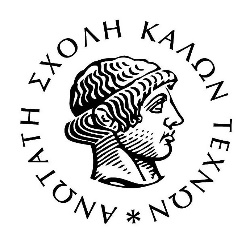 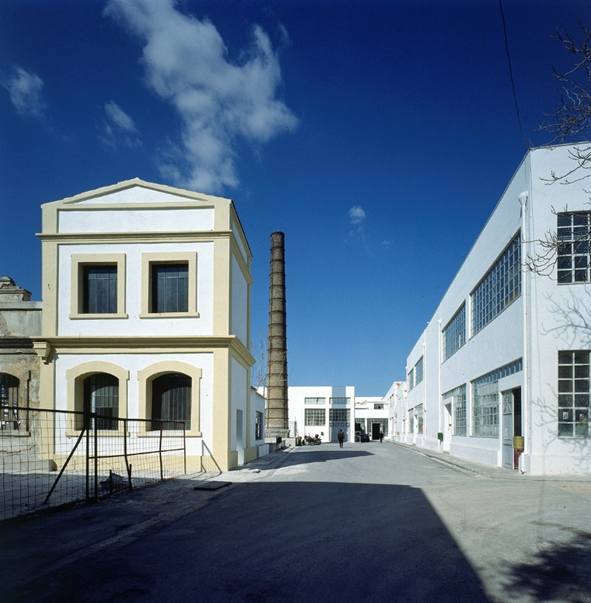 